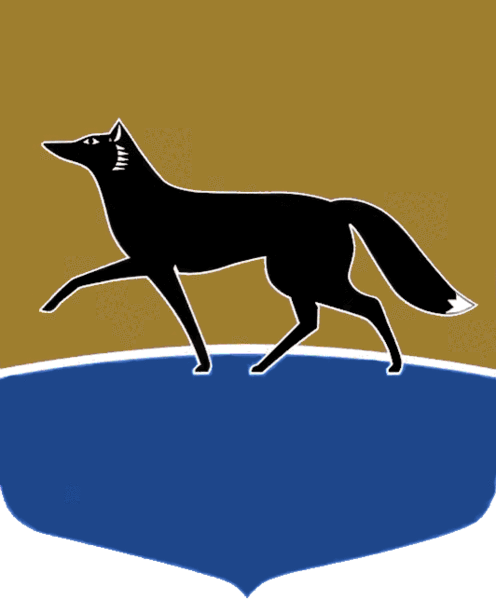 Принято на заседании Думы 29 декабря 2020 года№ 695-VI ДГО внесении изменений в Устав муниципального образования городской округ город Сургут Ханты-Мансийского автономного округа – ЮгрыВ соответствии с Федеральным законом от 06.10.2003 № 131-ФЗ 
«Об общих принципах организации местного самоуправления в Российской Федерации», в целях приведения положений Устава муниципального образования городской округ город Сургут Ханты-Мансийского автономного округа – Югры в соответствие с законодательством Дума города РЕШИЛА:1.	Внести в Устав муниципального образования городской округ город Сургут Ханты-Мансийского автономного округа – Югры, принятый решением городской Думы от 18.02.2005 № 425-III ГД (в редакции от 30.10.2020 
№ 656-VI ДГ), изменения согласно приложению.2.	Главе города в установленном порядке направить настоящее решение в соответствующий территориальный орган уполномоченного федерального органа исполнительной власти в сфере регистрации уставов муниципальных образований для государственной регистрации.3.	Администрации города опубликовать настоящее решение после государственной регистрации.4.	Настоящее решение вступает в силу после официального опубликования.5.	Со дня вступления в силу настоящего решения до 1 января 2025 года устанавливается переходный период. В переходный период наименование муниципального образования (в редакции настоящего решения) применяется в официальных символах города Сургута, наименованиях органов местного самоуправления города Сургута, выборных и иных должностных лиц местного самоуправления города Сургута, наградах и почётных званиях города Сургута, в текстах муниципальных правовых актов и договоров (соглашений), удостоверениях, представительской продукции, бланках, штампах, печатях органов местного самоуправления города Сургута, муниципальных предприятий и учреждений, а также находящихся 
в муниципальной собственности объектов, в иных случаях, касающихся осуществления населением муниципального образования городской округ Сургут Ханты-Мансийского автономного округа – Югры местного самоуправления, наравне с наименованиями, применяемыми до вступления 
в силу настоящего решения.	6.	Контроль за выполнением настоящего решения возложить 
на депутата Думы города Бруслиновского И.П.Приложение к решению Думы города от 11.01.2021 № 695-VI ДГИзменения в Устав муниципального образования городской округ город Сургут Ханты-Мансийского автономного округа – Югры (далее – Устав)1.	Наименование Устава изложить в следующей редакции:«Устав муниципального образования городской округ Сургут 
Ханты-Мансийского автономного округа – Югры».2.	В пункте 2 статьи 1 предложение первое изложить в следующей редакции:«Наименование муниципального образования – городской округ Сургут Ханты-Мансийского автономного округа – Югры».3.	По тексту Устава слова «городской округ город Сургут» заменить словами «городской округ Сургут» в соответствующих падежах.И.о. Председателя Думы города_______________ А.М. Кириленко «29» декабря 2020 г.И.о. Главы города_______________ А.Н. Томазова«11» января 2021 г.